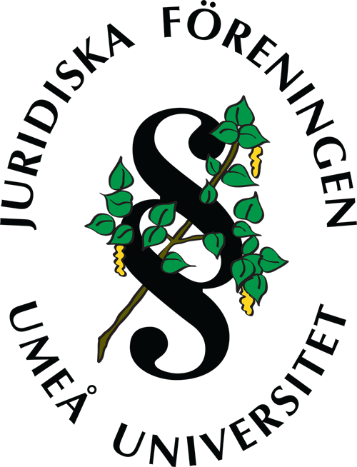 	Dagordning JF-sektionens medlemsmöte 2016-11-02Mötets öppnandeMötets vederbörliga utlysandeVal av mötesordförandeVal av mötessekreterareVal av två justerareVal av två rösträknareFastställande av dagordning7 a) Fastställande av röstlängd Verksamhetsbreättelse – Se bilaga 1Ekonomisk berättelse – Se bilaga 2 Revisionsberättelse – Se bilaga 3 10 a) Fastställande av balans- och resultaträkning för det gångna året10 b) Beslut om budget nästkommande år – Bilaga 4 Val av revisor  Mötets avslutande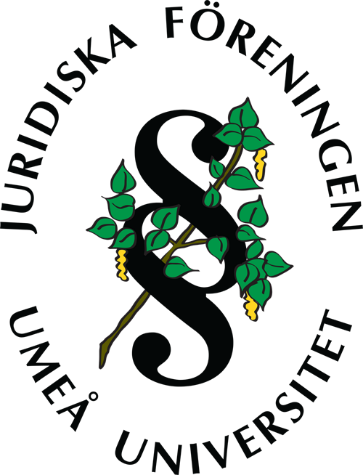 Bilaga 1. Verksamhetsberättelse 15/16 JF-sektionenJF-sektionen är partipolitisk, fackligt och religiöst obunden och har som enda underliggande studentförening Juridiska Föreningen (JF). Sektionsstyrelsen består av sittande styrelse i JF och JF-sektionens löpande arbete sköts av JF.  Utöver det löpande arbetet som sköts av JF har JF-sektionen två huvuduppgifter att ansvara för;Dels så ansvarar vi som sektion, tillsammans med Umeå Studentkår, för utbildningsbevakning. JF-sektionen utsåg, tillsammans med SamSek och Umeå Studentkår, Lovisa Svensson till nytt studentombud och med henne kommer JF-sektionen arbeta med utbildningsbevakning och frågor angående studie- och arbetsmiljö. Studentombudet har under året även representerat JF-sektionen i olika beslutande organ. Dels så ansvarar vi som sektion även för mottagning av nya studenter. Arbetet med mottagningen har, likt föregående år, lagts över på JF som utsåg ett insparksutskott bestående av fem generaler, vilka i sin tur ansvarade för utformningen av mottagningen. Fokus under mottagningen var att de nya studenterna skulle lära känna sina studiekamrater, bekanta sig med universitetet och Umeå som stad. Umeå 2016-09-16Ordförande Hanna LundkvistBilaga 2. Ekonomisk berättelse JF-sektionen 15/16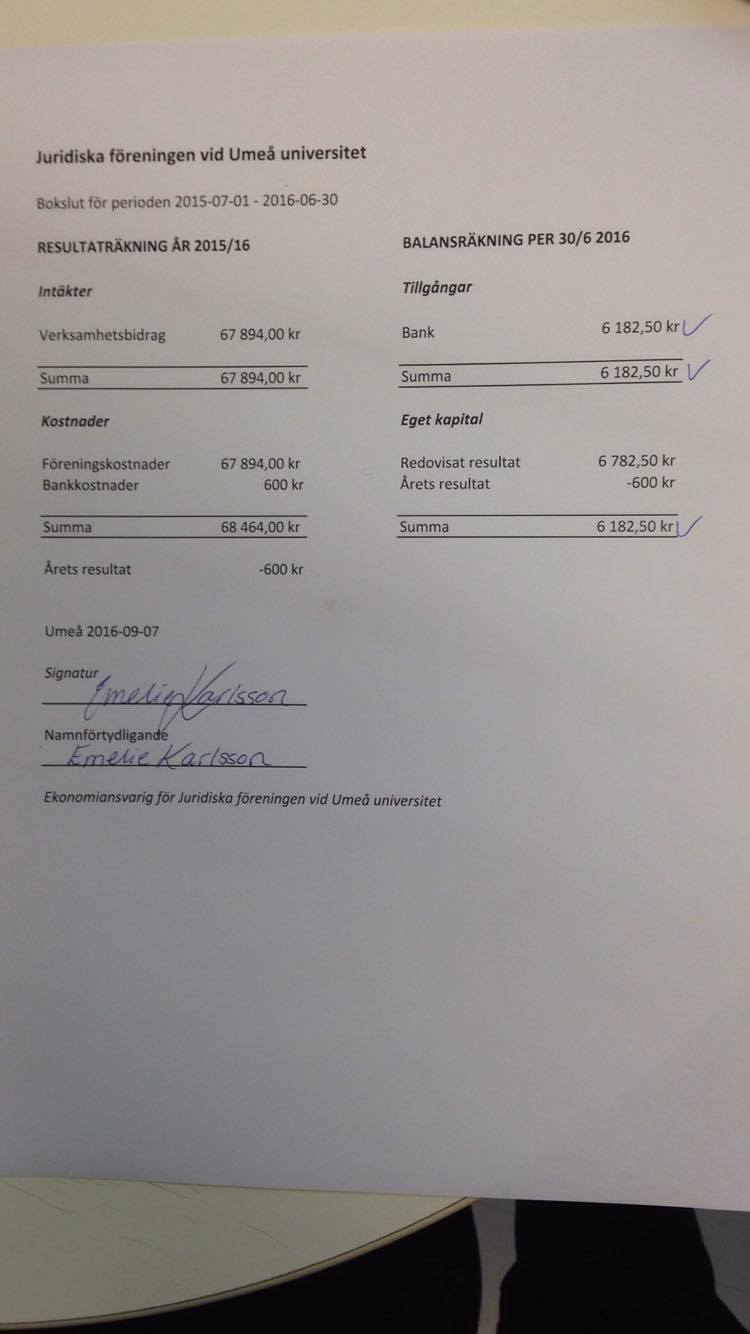 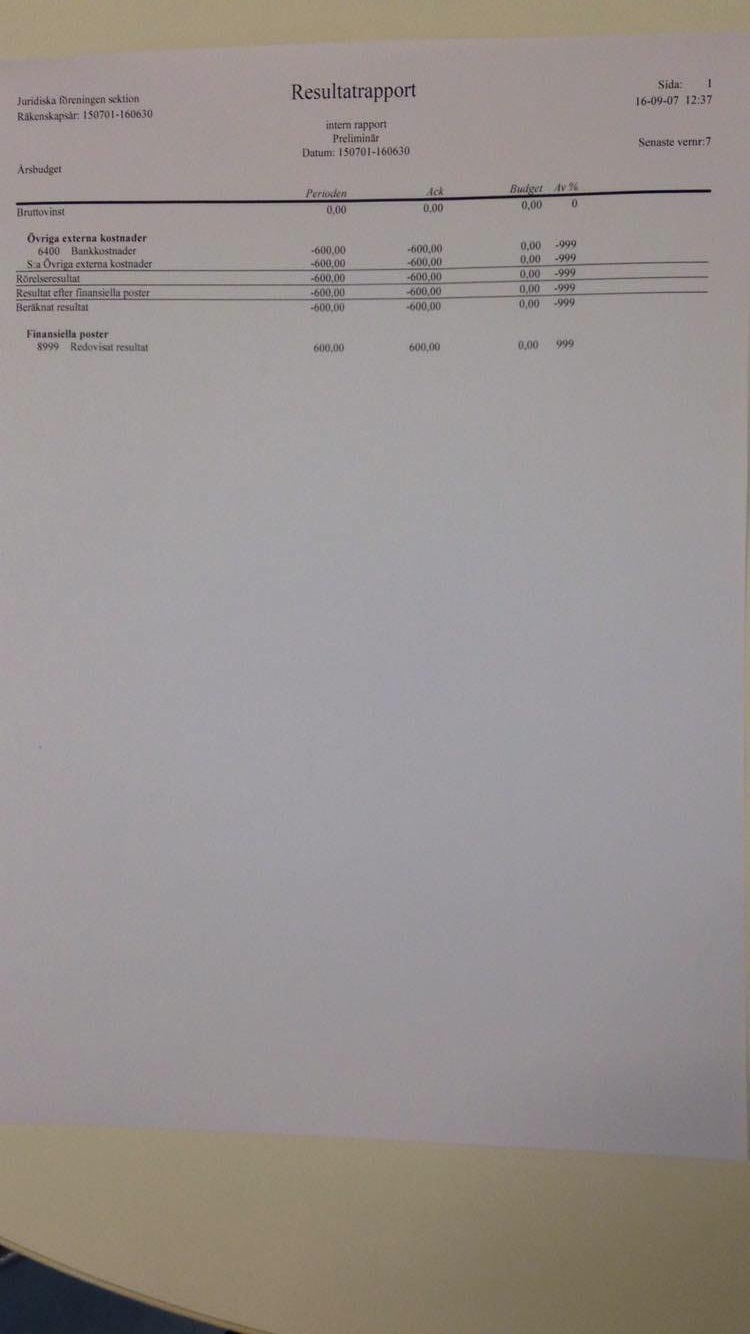 Ekonomiansvarig Emelie Karlsson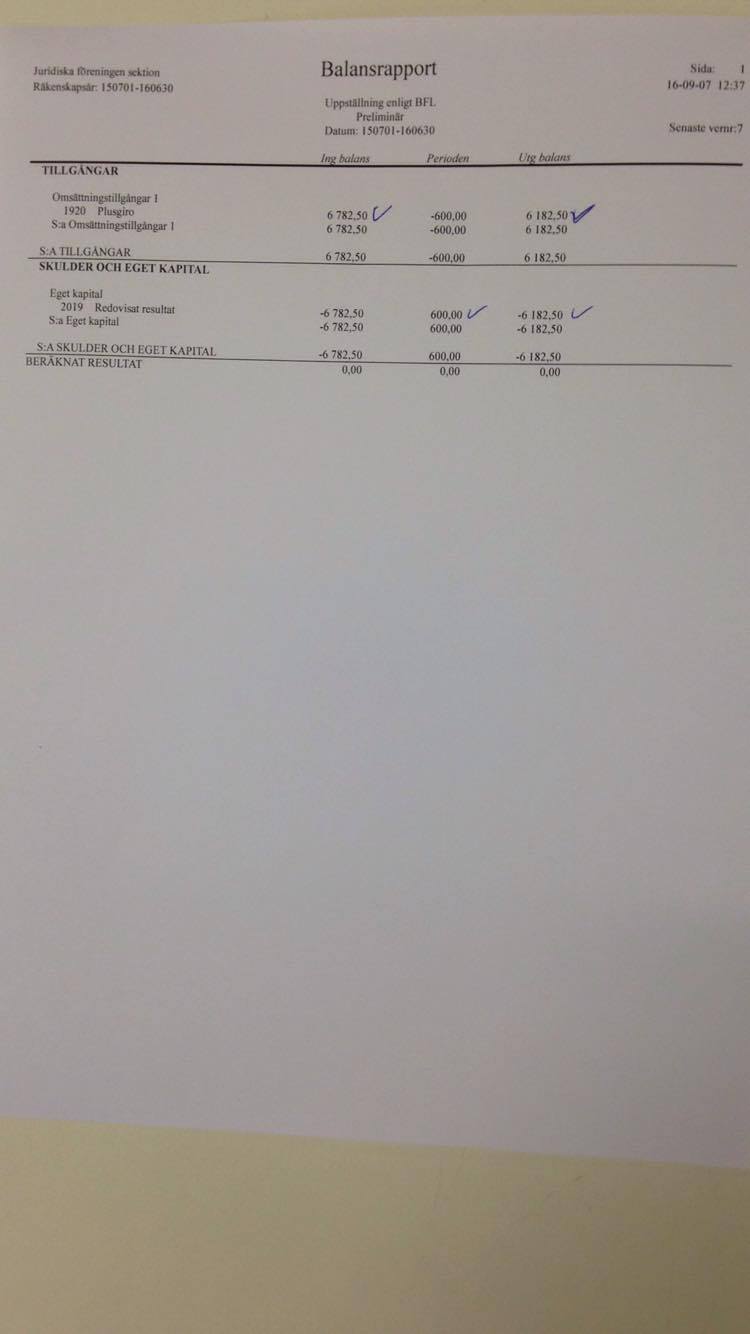 Bilaga. 3 Revisionsberättelse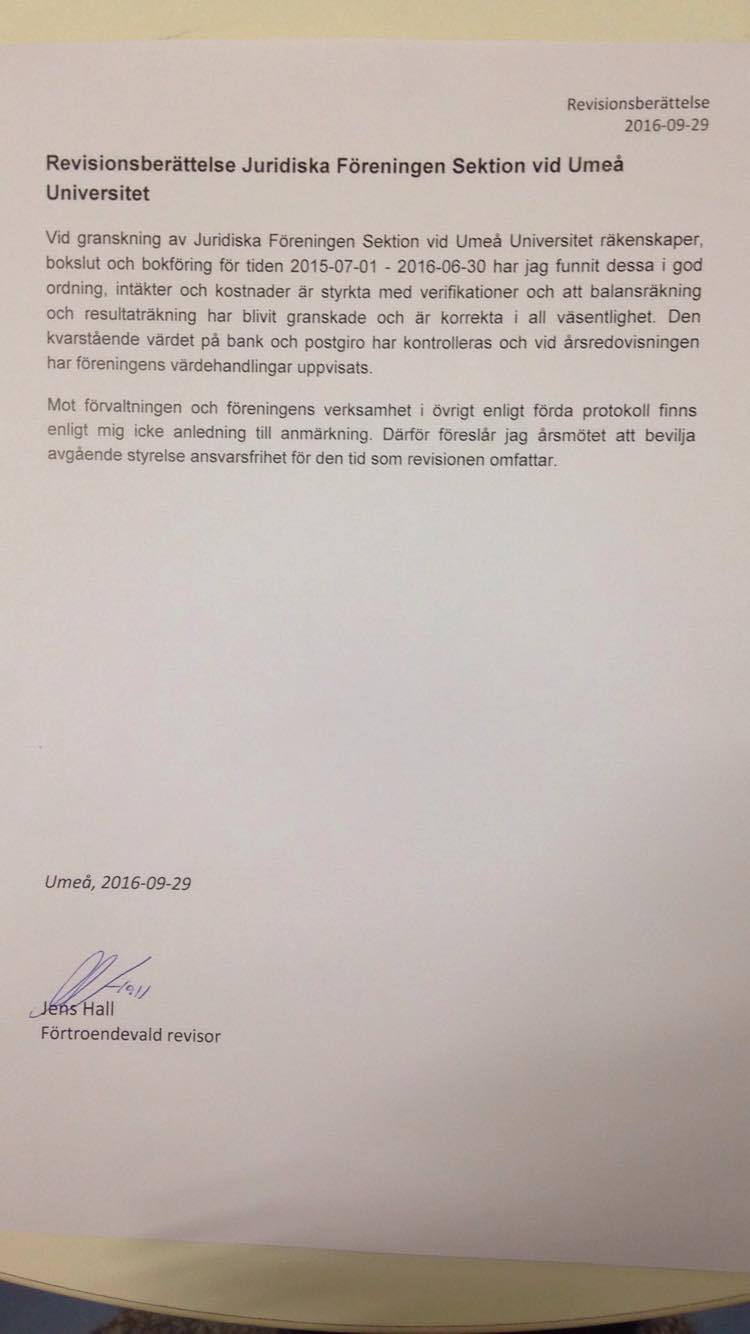 Bilaga 4. Budget JF-sektionen 16/17Intäkter	Verksamhetsmedel			68 000 krSumma intäkter			68 000 krKostnaderFöreningens andelar i sektionsavgifter	67 400 krBankkostnader 			     600 krSumma kostnader			68 000 kr
Resultat				         0 kr